Национальное самоопределение и Всероссийская перепись населенияПредставители Росстата, Общественной палаты РФ и экспертного сообщества приняли участие в дискуссии, посвященной итогам заседания Совета по межнациональным отношениям, состоявшегося 30 марта под председательством В.В.Путина, сообщает сайт Всероссийской переписи населения.Дискуссия была проведена в рамках 80-го выпуска программы «Национальный вопрос» в эфире "Первого российского национального канала".Для чего нужна Всероссийская перепись населения и почему ее важно провести именно в 2021 году? Что нового ждет жителей России в переписном листе и какие вопросы будут содержаться в его этнолингвистическом блоке? Сможет ли переписчик подсказывать респонденту ответы? Что дает возможность указать несколько национальностей и пугает ли это нововведение экспертов? Что такое справочник самоназваний и почему вокруг него так много мифов? Как Росстат относится к гоблинам, ирокезам и половцам?Спикеры и темы комментариев: Шевердова Галина Евгеньевна, заместитель начальника Управления статистики населения и здравоохранения Росстата:В ходе переписи населения россияне смогут назвать несколько национальностейЗакрытых «списков национальностей» для проведения переписи не существуетНа портале Госуслуг удалён посредник между респондентом и государствомЗорин Владимир Юрьевич, член Президиума Совета при Президенте РФ по межнациональным отношениям:«Джедаи» и «гоблины» не повлияют на качество данных Всероссийской переписи населенияСтепанов Валерий Владимирович, кандидат исторических наук, ведущий научный сотрудник Центра этнополитических исследований Института этнологии и антропологии имени Н.Н.Миклухо-Маклая РАН:Цифровая перепись позволит получить более точную картину национального состава страныНикаких предварительных «списков национальностей» для переписи населения нетЖуравлев Дмитрий Анатольевич, научный руководитель Института региональных проблем, кандидат политических наук:Перепись населения определит национальное самоощущение россиянТексты выступлений спикеров доступны по ссылке:https://disk.yandex.ru/d/kLWESQsjZfSHMw?w=1Видеозапись программы "Национальный вопрос":https://youtu.be/MZS7erDjNDYМедиаофис Всероссийской переписи населенияmedia@strana2020.ruwww.strana2020.ruhttps://www.facebook.com/strana2020https://vk.com/strana2020https://ok.ru/strana2020https://www.instagram.com/strana2020youtube.com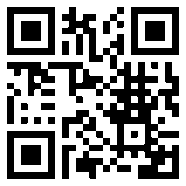 